Приложение 3Инвестиционная площадка № 67-12-04Приложение 3Инвестиционная площадка № 67-12-04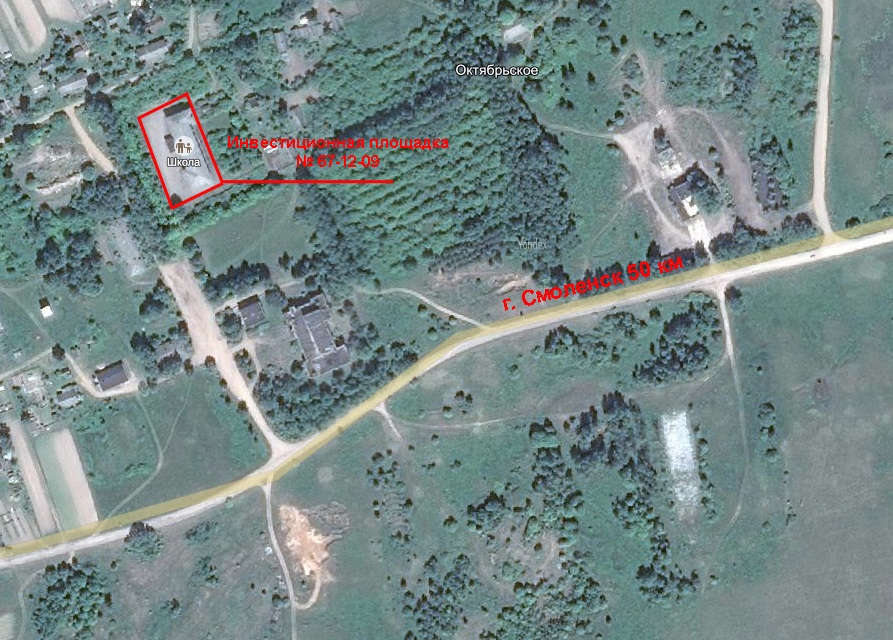 Месторасположение:Смоленская область,  Монастырщинский район, Соболевское сельское поселение, с. Октябрьское, д.2расстояние до г. Москва - 450 км.расстояние до г. Смоленск - 50 км.расстояние до г. Починок - 43 км.Расстояние до п. Монастырщина – 6 км.Характеристика участка:площадь – 3,7 га.категория земель - земли населенных пунктов.-   форма собственности - муниципальная.-  существующие строения – здание бывшей школы, общая площадь 1220 кв.м.- приоритетное направление использования -  размещение объектов здравоохранения, культуры, торговли, общественного питания, социального и коммунально-бытового назначения, предпринимательской деятельности.Подъездные пути:50 км до автодороги Смоленск - Брянск.3 км до автодороги Монастырщина - Починок.-   2,5 км до автодороги Монастырщина - Смоленск.Инженерные коммуникации:газоснабжение:  точка подключения в 100м. от участка (труба диаметром 110 мм.);  максимальная мощность 2,5 млн. куб. м/год;-   сроки осуществления технологического присоединения - 2 месяца;-   стоимость технологического присоединения к газовым сетям устанавливается ресурс снабжающей организацией    электроснабжение: -   точка подключения электроснабжения в 50 м. от участка.-   максимальная мощность -5,64 МВА;-  водоснабжение: -   точка подключения водоснабжения в 50 м. от участка.Условия предоставления:-    рыночная стоимость:аренда с последующим выкупом – 250 руб. / кв. м.выкуп – 500000 рублей.